Międzyszkolny Konkurs Ortograficzny Języka Angielskiego,,Dyktando o Pióro Filomatów Chojnickich”II Edycja – 2017Wtorek, 25 kwietnia 2017, godz. 8.30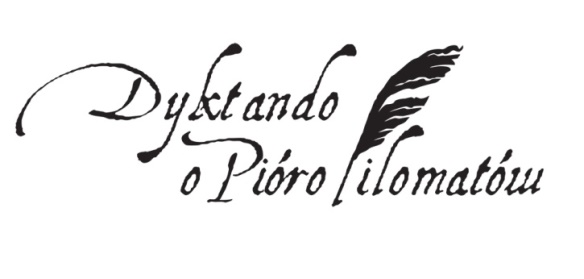 Program konkursu:Rozpoczęcie konkursu w Auli Liceum Ogólnokształcącego im. Filomatów Chojnickich w Chojnicach 8.30  –   9.00    	Rejestracja 9.00  –   9.15    	Powitanie uczestników  9.30  – 10.00	I etap konkursu -  pisanie dyktanda 10.00 – 11.00    	Przerwa W przerwie program artystyczny przygotowany przez uczniów Liceum Ogólnokształcącego im. Filomatów Chojnickich oraz  Technikum im. St. Bieszka w Chojnicach.		11.00  	Ogłoszenie wyników I etapu konkursu		11.30   	II etap konkursu – część ustna 		13.00		Przerwa Spacer po szkole - w przerwie uczniowe ze szkół gimnazjalnych i licealnych będą mieli możliwość porozmawiania z licealistami Zespołu Szkół oraz zwiedzenia szkoły.14.00  	Ogłoszenie wyników,  wręczenie nagród i dyplomów,                       zakończenie konkursu.